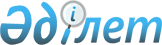 О внесении изменений в решение Кызылординского городского маслихата от 29 декабря 2021 года № 102-16/5 "О бюджете сельского округа Кызылжарма на 2022-2024 годы"
					
			С истёкшим сроком
			
			
		
					Решение Кызылординского городского маслихата от 25 июля 2022 года № 162-23/5. Прекращено действие в связи с истечением срока
      Маслихат города Кызылорда РЕШИЛ:
      1. Внести в решение Кызылординского городcкого маслихата от 29 декабря 2021 года №102-16/5 "О бюджете сельского округа Кызылжарма на 2022-2024 годы" следующие изменения:
      пункт 1 изложить в новой редакции:
      "1. Утвердить бюджет сельского округа Кызылжарма 2022-2024 годы согласно приложениям 1, 2, 3 соответственно, в том числе на 2022 год в следующих объемах:
      1) доходы – 128 761,0 тысяч тенге, в том числе:
      налоговые поступления – 24 395,0 тысяч тенге;
      неналоговые поступления – 0;
      поступления трансфертов – 104 366,0 тысяч тенге;
      2) расходы – 144 481,9 тысяч тенге;
      3) чистое бюджетное кредитование – 0, в том числе:
      бюджетные кредиты – 0;
      погашение бюджетных кредитов – 0;
      4) сальдо по операциям с финансовыми активами – 0, в том числе:
      приобретение финансовых активов – 0;
      поступления от продажи финансовых активов государства – 0;
      5) дефицит (профицит) бюджета – -15 720,9 тысяч тенге;
      6) финансирование дефицита (использование профицита) бюджета – 15 720,9 тысяч тенге;
      поступление займов – 0;
      погашение займов – 0;
      используемые остатки бюджетных средств – 15 720,9 тысяч тенге.".
      Приложение 1 указанного решения изложить в новой редакции согласно приложению к настоящему решению.
      2. Настоящее решение вводится в действие с 1 января 2022 года. Бюджет сельского округа Кызылжарма на 2022 год
					© 2012. РГП на ПХВ «Институт законодательства и правовой информации Республики Казахстан» Министерства юстиции Республики Казахстан
				
      Исполняющий обязанности секретаря Кызылординского городского маслихата 

Ж. Нурымбетов
Приложение к решению
Кызылординского городского маслихата
от 25 июля 2022 года № 162-23/5Приложение 1 к решению
Кызылординского городского маслихата
от 29 декабря 2021 года № 102-16/5
Категория
Категория
Категория
Категория
Категория
Сумма, тысяч тенге
Класс
Класс
Класс
Класс
Сумма, тысяч тенге
Подкласс
Подкласс
Подкласс
Сумма, тысяч тенге
Наименование 
Наименование 
Сумма, тысяч тенге
1
2
3
4
4
5
1. Доходы
1. Доходы
128 761,0
1
Налоговые поступления
Налоговые поступления
24 395,0
01
Подоходный налог
Подоходный налог
 429,0
2
Индивидуальный подоходный налог
Индивидуальный подоходный налог
 429,0
04
Hалоги на собственность
Hалоги на собственность
22 966,0
1
Hалоги на имущество
Hалоги на имущество
328,0
3
Земельный налог
Земельный налог
408,0
4
Hалог на транспортные средства
Hалог на транспортные средства
23 212,0
1
31
5
Поступление за пользование земельными участками
Поступление за пользование земельными участками
18,0
2
Неналоговые поступления
Неналоговые поступления
0,0
04
Штрафы, пени, санкции, взыскания, налагаемые государственными учреждениями, финансируемыми из государственного бюджета, а также содержащимися и финансируемыми из бюджета (сметы расходов) Национального Банка Республики Казахстан
Штрафы, пени, санкции, взыскания, налагаемые государственными учреждениями, финансируемыми из государственного бюджета, а также содержащимися и финансируемыми из бюджета (сметы расходов) Национального Банка Республики Казахстан
0,0
1
Штрафы, пени, санкции, взыскания, налагаемые государственными учреждениями, финансируемыми из государственного бюджета, а также содержащимися и финансируемыми из бюджета (сметы расходов) Национального Банка Республики Казахстан, за исключением поступлений от организаций нефтяного сектора и в Фонд компенсации потерпевшим
Штрафы, пени, санкции, взыскания, налагаемые государственными учреждениями, финансируемыми из государственного бюджета, а также содержащимися и финансируемыми из бюджета (сметы расходов) Национального Банка Республики Казахстан, за исключением поступлений от организаций нефтяного сектора и в Фонд компенсации потерпевшим
0,0
4
Поступления трансфертов
Поступления трансфертов
104 366,0
02
Трансферты из вышестоящих органов государственного управления
Трансферты из вышестоящих органов государственного управления
31 902,0
3
Трансферты из районного (города областного значения) бюджета
Трансферты из районного (города областного значения) бюджета
72 464,0
Функциональная группа
Функциональная группа
Функциональная группа
Функциональная группа
Функциональная группа
Функциональная подгруппа
Функциональная подгруппа
Функциональная подгруппа
Функциональная подгруппа
Администратор бюджетных программ
Администратор бюджетных программ
Администратор бюджетных программ
Программа
Программа
Наименование
2. Расходы
144 481,9
01
Государственные услуги общего характера
57 437,8
1
Представительные, исполнительные и другие органы, выполняющие общие функции государственного управления
57 437,8
124
Аппарат акима города районного значения, села, поселка, сельского округа
53 373,8
001
Услуги по обеспечению деятельности акима города районного значения, села, поселка, сельского округа
53 373,8
022
Капитальные расходы государственного органа
4 064,0
05
Здравоохранение
57,0
9
Прочие услуги в области здравоохранения
57,0
124
Аппарат акима города районного значения, села, поселка, сельского округа
57,0
002
Организация в экстренных случаях доставки тяжелобольных людей до ближайшей организации здравоохранения, оказывающей врачебную помощь
57,0
06
Социальная помощь и социальное обеспечение
4570,0
2
Социальная помощь
4570,0
124
Аппарат акима города районного значения, села, поселка, сельского округа
4570,0
003
Оказание социальной помощи нуждающимся гражданам на дому
4570,0
07
Жилищно-коммунальное хозяйство
19 275,2
3
Благоустройство населенных пунктов
19 275,2
124
Аппарат акима города районного значения, села, поселка, сельского округа
11 465,6
008
Освещение улиц в населенных пунктах
11 465,6
009
Обеспечение санитарии населенных пунктов
1 933,0
011
Благоустройство и озеленение населенных пунктов
5 876,6
08
Культура, спорт, туризм и информационное пространство
34 155,0
1
Деятельность в области культуры
34 155,0
124
Аппарат акима города районного значения, села, поселка, сельского округа
33 989,0
006
Поддержка культурно-досуговой работы на местном уровне
33 989,0
2
Спорт
166,0
124
Аппарат акима города районного значения, села, поселка, сельского округа
166,0
028
Проведение физкультурно-оздоровительных и спортивных мероприятий на местном уровне
166,0
12
Транспорт и коммуникации
7 125,0
1
Автомобильный транспорт
7 125,0
124
Аппарат акима города районного значения, села, поселка, сельского округа
647,0
013
Обеспечение функционирования автомобильных дорог в городах районного значения, селах, поселках, сельских округах
647,0
045
Капитальный и средний ремонт автомобильных дорог в городах районного значения, селах, поселках, сельских округов
6 478,0
13
Прочие
7 096,0
9
Прочие
7 096,0
124
Аппарат акима города районного значения, села, поселка, сельского округа
7 096,0
040
Реализация мероприятий для решения вопросов обустройства населенных пунктов в реализацию мер по содействию экономическому развитию регионов в рамках Государственной программы развития регионов до 2025 года
7 096,0
15
Трансферты
14 765,9
1
Трансферты
14 765,9
124
Аппарат акима города районного значения, села, поселка, сельского округа
14 765,9
048
Возврат неиспользованных (недоиспользованных) целевых трансфертов
0,0
3. Чистое бюджетное кредитование
0,0
Бюджетные кредиты
0,0
5
Погашение бюджетных кредитов
0,0
01
Погашение бюджетных кредитов
0,0
1
Погашение бюджетных кредитов, выданных из государственного бюджета
0,0
4. Сальдо по операциям с финансовыми активами
0,0
Приобретение финансовых активов
0,0
6
Поступления от продажи финансовых активов государства
0,0
5. Дефицит (профицит) бюджета
-15 720,9
6. Финансирование дефицита (профицита) бюджета
15 720,9
7
Поступления займов
0,0
16
Погашение займов
0,0
8
Используемые остатки бюджетных средств
15 720,9
01
Остатки бюджетных средств
15 720,9
1
Свободные остатки бюджетных средств
15 720,9